目　　　　次　統計トピックス　●大阪府地域メッシュ統計大阪府総務部統計課	1　毎月の統計調査結果　人　口　　大阪府毎月推計人口　平成29年12月１日現在	5物　価　　大阪市消費者物価指数の動き　平成29年平均速報及び平成29年12月速報	7労　働　　大阪の賃金、労働時間及び雇用の動き　平成29年10月月報	9工　業　　大阪府工業指数（大阪の工業動向）　平成29年10月速報	11　今月の統計表　	13　新着資料のご案内／今後の公表予定　	24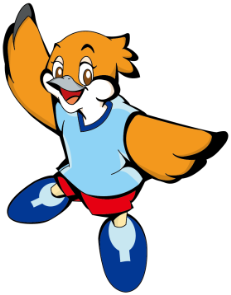 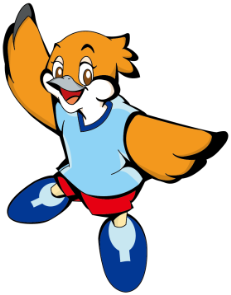 月刊大阪の統計２０１８年（平成３０年）１月　No.８２７２０１８年（平成３０年）１月　No.８２７